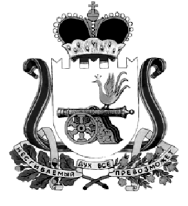 АДМИНИСТРАЦИЯ МУНИЦИПАЛЬНОГО ОБРАЗОВАНИЯ«КАРДЫМОВСКИЙ  РАЙОН» СМОЛЕНСКОЙ ОБЛАСТИ П О С Т А Н О В Л Е Н И Еот 01.02.2019 № 00048Администрация муниципального образования «Кардымовский район» Смоленской областипостановляет:1. Внести следующие изменения в постановление Администрации муниципального образования «Кардымовский район» Смоленской области от 06.02.2014 № 0092  «Об утверждении муниципальной программы «Обеспечение деятельности Администрации муниципального образования «Кардымовский район» Смоленской области» на   2014-2016 годы» (в ред. от 25.06.2014 № 0469, от 28.08.2014 № 00619, от 17.12.2014  № 00879, от 17.12.2014 № 00880, от  29.07.2015 № 00472, от  03.09.2015 № 00550, от  10.11.2015 № 00687, от 16.12.2015 № 00777,  от  09.03.2016 № 00105, от  09.03.2016  № 00106, от  20.05.2016 № 00249, от 11.10.2016 № 00577, от 14.12.2016 № 00710, от 02.02.2017 № 00057, от 06.04.2017 № 00225, от 13.11.2017 №00792, от 02.12.2017 № 00940, от 02.02.2018 №00097,от 27.06.2018 №00491, от 07.08.2018 № 00634, от 02.10.2018 № 00787) (далее – постановление):1.1. В наименовании постановления слова «на 2014-2016 годы» исключить.1.2. В пункте 1 постановления слова «на 2014-2016 годы» исключить.1.3. Приложение к постановлению изложить в новой редакции согласно приложению к настоящему постановлению.2. Настоящее постановление разместить на официальном сайте Администрации муниципального образования «Кардымовский район» Смоленской области в сети «Интернет».3. Контроль исполнения настоящего постановления возложить на заместителя Главы муниципального образования «Кардымовский район» Смоленской области Д.В. Тарасова.4. Настоящее постановление вступает в силу со дня его подписания и распространяет свое действие на правоотношения, возникшие с 01.01.2019 года.МУНИЦИПАЛЬНАЯ программа «Обеспечение деятельности Администрации муниципального образования «Кардымовский район» Смоленской области»(в ред.постановлений Администрации муниципального образования «Кардымовский район» Смоленской области от 25.06.2014 № 0469, от 28.08.2014 № 00619, от 17.12.2014  № 00879, от 17.12.2014 № 00880, от  29.07.2015 № 00472, от  03.09.2015 № 00550, от  10.11.2015 № 00687, от 16.12.2015 № 00777,  от  09.03.2016 № 00105, от  09.03.2016  № 00106, от  20.05.2016 № 00249, от 11.10.2016 № 00577, от 14.12.2016 № 00710, от 02.02.2017 № 00057, от 06.04.2017 № 00225, от 13.11.2017 №00792, от 02.12.2017 № 00940, от 02.02.2018 №00097,от 27.06.2018 №00491, от 07.08.2018 № 00634, от 02.10.2018 № 00787)ПАСПОРТ  муниципальной программыРаздел 1. Содержание проблемы и обоснование необходимости ее решения программно-целевым методом.Администрация муниципального образования «Кардымовский район» Смоленской области (далее также Администрация) является исполнительно-распорядительным органом органов местного самоуправления муниципального образования «Кардымовский район» Смоленской области.Уставом муниципального образования «Кардымовский район» Смоленской области   в соответствии с Федеральным законом от 06.10.2003 № 131-ФЗ «Об общих принципах организации местного самоуправления в Российской Федерации» Администрация наделена рядом полномочий по решению вопросом местного значения. Кроме того, отдельными  государственными полномочиями Администрация  наделена в соответствии со следующими  законами Смоленской области:- от 31 марта 2008 г. № 24-з «О наделении органов местного самоуправления муниципальных районов и городских округов Смоленской области государственными полномочиями по созданию и организации деятельности комиссий по делам несовершеннолетних и защите их прав»;- от 2 октября 2006 г. № 111-з «О наделении органов местного самоуправления муниципальных районов и городских округов Смоленской области отдельными государственными полномочиями на государственную регистрацию актов гражданского состояния»;- от 29 апреля 2006 г. № 43-з «О наделении органов местного самоуправления муниципальных районов и городских округов Смоленской области государственными полномочиями по созданию административных комиссий в муниципальных районах и городских округах Смоленской области в целях привлечения к административной ответственности, предусмотренной областным законом «Об административных правонарушениях на территории Смоленской области», и определению перечня должностных лиц органов местного самоуправления муниципальных районов и городских округов Смоленской области, уполномоченных составлять протоколы об административных правонарушениях, предусмотренных областным законом «Об административных правонарушениях на территории Смоленской области».Реализация как собственных полномочий, так и переданных государственных направлена на обеспечение стабильности и устойчивого социально-экономического развития муниципального образования «Кардымовский район» и как следствие - повышение качества жизни населения.Эффективная деятельность Администрации и соответственно качественное исполнение полномочий  предполагает обеспечение ее достаточным уровнем кадрового, материально-технического и информационно-технологического оснащения, созданием условий для плодотворной деятельности должностных лиц и муниципальных служащих по исполнению своих функциональных обязанностей. А для этого необходимо использовать программно-целевой метод.Раздел 2. Цели, задачи и целевые показатели программы.Целью Программы является качественное исполнение Администрацией  как собственных, так и отдельных переданных государственных полномочий.Для достижения  поставленной цели требуется решение задачи, заключающейся в исполнении отдельных переданных государственных полномочий Смоленской области и создании условий для эффективной бесперебойной деятельности   Администрации.Решение задач необходимо осуществлять по следующим направлениям:Обеспечение исполнения отдельных государственных полномочий Смоленской области, переданных  Администрации, путем осуществления расходов на содержание отдела записи актов гражданского состояния, административной комиссии, комиссии по делам несовершеннолетних и присяжных заседателей.Обеспечение своевременной выплаты заработной платы и прочих выплат сотрудникам Администрации в объеме, необходимом для выполнения их полномочий.   Своевременное и качественное материально-техническое снабжение деятельности Администрации путем обеспечения транспортными,  коммунальными услугами, услугами связи, услугами по содержанию здания и помещений Администрации, услугами по обслуживанию и ремонту оргтехники и др.Обеспечение организации бухгалтерского учета и отчетности, а также своевременное начисление и уплата налогов и взносов в бюджеты всех уровней и внебюджетные фонды.В ходе реализации Программы ожидается достижение следующих целевых показателей, приведенных в таблице.Раздел 3. Перечень программных мероприятий.Перечень программных мероприятий указан в приложении к Программе.Реализация намечаемых мероприятий будет способствовать обеспечению эффективной бесперебойной деятельности Администрации муниципального образования «Кардымовский район» Смоленской области. Мероприятия будут выполняться в соответствии со сроками согласно приложению к Программе. С учетом происходящих в экономике изменений мероприятия могут быть скорректированы в установленном порядке.Раздел 4. Обоснование ресурсного обеспечения программы.Общий объем финансирования Программы – 142 214 873,71 рублей, в том числе:- за счет средств бюджета муниципального образования «Кардымовский район» Смоленской области 135 795 505,23 рублей;- за счет средств областного бюджета 5 165 888,48 рублей;- за счет средств федерального бюджета 1 253 480,00 рублей.Объем финансирования по годам:2014 год – 14 280 792,73 рублей из них средства районного бюджета – 13 130 592,73 руб.,средства областного бюджета -      519 200,00 руб.,средства федерального бюджета – 631 000,00 руб.2015 год –   16 232 957,50 рублейиз них средства районного бюджета – 15 023 477,50 руб.,средства областного бюджета –        587 000,00  руб.,средства федерального бюджета -    622 480,00 руб.2016 год –  17 048 676,00  рублей     из них средства районного бюджета -  16 408 576,00 руб.,средства областного бюджета -         640 100,00  руб.,средства федерального бюджета –               0,00 руб.2017 год –  17 639 459,00   рублей     из них средства районного бюджета -  17 035 459,00 руб.,средства областного бюджета -       604 000,00  руб.,средства федерального бюджета –               0,00 руб.2018 год –  18 492 688,48   рублей    из них средства районного бюджета -  17 652 900,00 руб.,средства областного бюджета -       839 788,48  руб.,средства федерального бюджета –              0,00 руб.2019 год –  18 781 900,00   рублей     из них средства районного бюджета -  18 148 400,00 руб.,средства областного бюджета -       633 500,00  руб.,средства федерального бюджета –              0,00 руб.2020 год –  19 573 200,00   рублей      из них средства районного бюджета -  18 914 500,00 руб.,средства областного бюджета -          658 700,00  руб.,средства федерального бюджета –              0,00 руб.2021 год –  20 165 200,00   рублей      из них средства районного бюджета -  19 481 600,00 руб.,средства областного бюджета -          683 600,00  руб.,средства федерального бюджета –              0,00 руб.Объемы финансирования мероприятий Программы за счет средств бюджета Кардымовского муниципального района ежегодно подлежат уточнению в установленном порядке при формировании проекта бюджета Кардымовского муниципального района на соответствующий год. Указанные средства планируется потратить на реализацию программных мероприятий.Раздел 5. Механизм реализации Программы.Механизм реализации Программы – это система скоординированных по срокам и объему финансирования мероприятий, обеспечивающих достижение намеченных результатов.Исполнителями Программы являются структурные подразделения Администрации муниципального образования «Кардымовский район» Смоленской области.      Исполнители Программы несут ответственность за качественное и своевременное исполнение программных мероприятий, целевое и рациональное использование выделяемых на их реализацию бюджетных средств.Реализация Программы осуществляется, в том числе, и на основе муниципальных контрактов (договоров) на закупку и поставку продукции для муниципальных нужд муниципального образования «Кардымовский район» Смоленской области, заключаемых исполнителями Программы с подрядчиками в соответствии с законодательством о закупках для государственных нужд.      Управление Программой осуществляет заказчик Программы.Заказчик Программы:- обеспечивает реализацию Программы и её финансирование;- осуществляет координацию деятельности её исполнителей и участников;- представляет в установленном порядке предложения по уточнению перечня мероприятий Программы на очередной финансовый год;- осуществляет мониторинг результатов реализации мероприятий Программы;- осуществляет формирование аналитической информации о реализации мероприятий Программы;- контролирует целевое и эффективное использование выделенных бюджетных средств;- осуществляет подготовку и предоставление ежегодных отчетов о реализации Программы;- организует размещение на интернет-сайте текста Программы и информацию о результатах её реализации.      Порядок финансирования мероприятий программы из средств районного бюджета осуществляется путем выделения средств с последующим перечислением исполнителям конкретных мероприятий  в установленном законом порядке.Корректировка программных мероприятий и их ресурсного обеспечения в ходе реализации Программы осуществляется путем внесения изменений в Программу и оформляется Постановлением Администрации муниципального образования «Кардымовский район».Контроль за реализацией Программы осуществляется заместителем Главы  Администрации муниципального образования «Кардымовский район».ПЕРЕЧЕНЬпрограммных мероприятийО внесении изменений в постановление Администрации муниципального образования «Кардымовский район» Смоленской области от 06.02.2014 № 0092Глава муниципального образования «Кардымовский район» Смоленской областиП.П. НикитенковПриложение к постановлению Администрациимуниципального образования «Кардымовский район» Смоленской области от 01.02.2019 № 00048                                     УТВЕРЖДЕНАпостановлением Администрации муниципального образования«Кардымовский район» Смоленской областиот 06.02.2014 г. № 0092Наименование Программы               Муниципальная программа «Обеспечение деятельности Администрации муниципального образования «Кардымовский район» Смоленской области» Основание для  разработки  ПрограммыКонституция РФ, Федеральный закон от   06.10.2003 г. № 131-ФЗ  «Об общих принципах организации местного самоуправления в Российской Федерации», Федеральный закон от 07.02.2011 г. № 3-ФЗ «О   полиции», Федеральный закон от 24.06.1999  г. № 120-ФЗ «Об основах системы профилактики безнадзорности и правонарушений несовершеннолетних», Указ Президента РФ от 15.02.2006 г. № 116 «О мерах по противодействию терроризму»Заказчик ПрограммыАдминистрация муниципального образования «Кардымовский район» Смоленской областиРазработчик (разработчики) ПрограммыСектор бухгалтерского учета Администрации муниципального образования «Кардымовский район» Смоленской областиЦели и задачи Программы             Цель программы:  качественное исполнение Администрацией  муниципального образования «Кардымовский район» Смоленской области как собственных, так и отдельных переданных государственных полномочий.Задача программы: исполнение отдельных переданных государственных полномочий Смоленской области и создание  условий для эффективной бесперебойной деятельности   Администрации муниципального образования «Кардымовский район» Смоленской областиЦелевые показатели Программы        -расходы муниципального образования на содержание работников органов местного самоуправления в расчете на одного жителя муниципального образования                                                                                                                                                                                                                                          Сроки  и этапы реализации Программы  2014-2021 г.г.Источники и объёмы             
финансирования        
Программы             Общий объем финансирования Программы – 142 214 873,71 рублей, в том числе - за счет средств бюджета муниципального образования «Кардымовский район» Смоленской области 135 795 505,23 рублей;- за счет средств областного бюджета 5 165 888,48 рублей;- за счет средств федерального бюджета 1 253 480,00 рублей.Объем финансирования по годам:2014 год – 14 280 792 рублей 73 копеек, из них средства районного бюджета – 13 130 592 руб.73 коп.,средства областного бюджета -  519 200,00 руб.,средства федерального бюджета – 631 000,00руб.2015 год – 16 232 957 рублей 50 копеек, из них средства районного бюджета – 15 023 477 руб. 50 коп.,средства областного бюджета -  587 000,00 руб.,средства федерального бюджета – 622 480,00руб.        2016 год –   17 048 676,00 руб.,из них средства районного бюджета – 16 408 576,00 руб.,средства областного бюджета – 640 100,00 руб.,средства федерального бюджета -  0,00 руб.         2017 год –   17 639 459,00 руб.,из них средства районного бюджета – 17 035 459,00 руб.,средства областного бюджета – 604 000,00 руб.,средства федерального бюджета -  0,00 руб.         2018 год –   18 492 688,48 руб.,из них средства районного бюджета – 17 816 200,00 руб.,средства областного бюджета –676 488,48 руб.,средства федерального бюджета -  0,00 руб.         2019 год – 18 781 900,00  руб.,из них средства районного бюджета – 18 148 400,00 руб.,средства областного бюджета –633 500,00 руб.,средства федерального бюджета -  0,00 руб.         2020 год –   19 573 200,00 руб.,из них средства районного бюджета – 18 914 500,00 руб.,средства областного бюджета –658 700,00 руб.,средства федерального бюджета -  0,00 руб.          2021 год –   20 165 200,00 руб.,из них средства районного бюджета – 19 481 600,00 руб.,средства областного бюджета –683 600,00 руб.,средства федерального бюджета -  0,00 руб..№ п/пЦелевые показателиЕдиница измерения2014 год2015 год2016 год2017 год2018 год2019 год2020 год2021 год1.Расходы муниципального образования на содержание работников органов местного самоуправления в расчете на одного жителя муниципального образования                                                                                                                                                                                                                                              Руб.2137,42544,72432,22463,92648,32646,72642,72638,7Приложение  к  муниципальной  программе «Обеспечение деятельности Администрации муниципального образования «Кардымовский район» Смоленской области»№п/пНаименованиемероприятияСрок реализацииИсполнительОбъем финансирования (рублей)Объем финансирования (рублей)Объем финансирования (рублей)Объем финансирования (рублей)Объем финансирования (рублей)Объем финансирования (рублей)Объем финансирования (рублей)Объем финансирования (рублей)Объем финансирования (рублей)Объем финансирования (рублей)Объем финансирования (рублей)Объем финансирования (рублей)Источник финансирования№п/пНаименованиемероприятияСрок реализацииИсполнительвсегов том числе по годамв том числе по годамв том числе по годамв том числе по годамв том числе по годамв том числе по годамв том числе по годамв том числе по годамв том числе по годамв том числе по годамв том числе по годамИсточник финансирования№п/пНаименованиемероприятияСрок реализацииИсполнительвсего20142015201520162016201720172018201920202021Источник финансирования1234567788991011121314Задача 1.  «Обеспечение организационных условий для реализации Муниципальной программы»Задача 1.  «Обеспечение организационных условий для реализации Муниципальной программы»Задача 1.  «Обеспечение организационных условий для реализации Муниципальной программы»Задача 1.  «Обеспечение организационных условий для реализации Муниципальной программы»Задача 1.  «Обеспечение организационных условий для реализации Муниципальной программы»Задача 1.  «Обеспечение организационных условий для реализации Муниципальной программы»Задача 1.  «Обеспечение организационных условий для реализации Муниципальной программы»Задача 1.  «Обеспечение организационных условий для реализации Муниципальной программы»Задача 1.  «Обеспечение организационных условий для реализации Муниципальной программы»Задача 1.  «Обеспечение организационных условий для реализации Муниципальной программы»Задача 1.  «Обеспечение организационных условий для реализации Муниципальной программы»Задача 1.  «Обеспечение организационных условий для реализации Муниципальной программы»Задача 1.  «Обеспечение организационных условий для реализации Муниципальной программы»Задача 1.  «Обеспечение организационных условий для реализации Муниципальной программы»Задача 1.  «Обеспечение организационных условий для реализации Муниципальной программы»Задача 1.  «Обеспечение организационных условий для реализации Муниципальной программы»Задача 1.  «Обеспечение организационных условий для реализации Муниципальной программы»Расходы на обеспечение функций органов местного самоуправления2014-2021 гг.Администрация муниципального образования «Кардымовский район» Смоленской области135793805,2313130592,7315023477,5015023477,5016408576,0016408576,0017035459,0017035459,0017651200,0018148400,0018914500,0019481600,00Районный бюджетРасходы, связанные с осуществлением финансового обеспечения деятельности в части оплаты труда работникам в связи с повышением МРОТ с 1 июля 2016 года2016 г.Администрация муниципального образования «Кардымовский район» Смоленской области36100,00---36100,0036100,00------Областной бюджетРасходы, связанные с осуществлением финансового обеспечения деятельности в части оплаты труда работникам в связи с повышением МРОТ с 1 мая 2018 года2018 г.Администрация муниципального образования «Кардымовский район» Смоленской области165000,00-------163300,001700,00---Областной бюджетРайонный бюджетИтого:в том числе:Итого:в том числе:Итого:в том числе:Итого:в том числе:135994905,2313130592,7315023477,5015023477,5016444676,0016444676,0017035459,0017035459,0017816200,0018148400,0018914500,0019481600,00средства районного  бюджетасредства районного  бюджетасредства районного  бюджетасредства районного  бюджета135795505,2313130592,7315023477,5015023477,5016408576,0016408576,0017035459,0017035459,0017652900,0018148400,0018914500,0019481600,00средства областного бюджетасредства областного бюджетасредства областного бюджетасредства областного бюджета199400,00---36100,0036100,00--163300,00---средства федерального бюджетасредства федерального бюджетасредства федерального бюджетасредства федерального бюджета------------Задача 2.  «Обеспечение реализации переданных государственных полномочий»Задача 2.  «Обеспечение реализации переданных государственных полномочий»Задача 2.  «Обеспечение реализации переданных государственных полномочий»Задача 2.  «Обеспечение реализации переданных государственных полномочий»Задача 2.  «Обеспечение реализации переданных государственных полномочий»Задача 2.  «Обеспечение реализации переданных государственных полномочий»Задача 2.  «Обеспечение реализации переданных государственных полномочий»Задача 2.  «Обеспечение реализации переданных государственных полномочий»Задача 2.  «Обеспечение реализации переданных государственных полномочий»Задача 2.  «Обеспечение реализации переданных государственных полномочий»Задача 2.  «Обеспечение реализации переданных государственных полномочий»Задача 2.  «Обеспечение реализации переданных государственных полномочий»Задача 2.  «Обеспечение реализации переданных государственных полномочий»Задача 2.  «Обеспечение реализации переданных государственных полномочий»Задача 2.  «Обеспечение реализации переданных государственных полномочий»Задача 2.  «Обеспечение реализации переданных государственных полномочий»Задача 2.  «Обеспечение реализации переданных государственных полномочий»1.Реализация государственных полномочий по созданию административных комиссий в муниципальных районах и городских округах Смоленской области в целях привлечения к административной ответственности2014-2021 гг.Администрация муниципального образования «Кардымовский район» Смоленской области2458700,00260000,00260000,00293000,00293000,00302000,00302000,00302000,00313400,00316900,00329400,00342000,00Областной бюджет2.Реализация государственных полномочий по созданию и организации деятельности комиссий по делам несовершеннолетних и защите их прав2014-2021 гг.Администрация муниципального образования «Кардымовский район» Смоленской области2507788,48259200,00259200,00294000,00294000,00302000,00302000,00302000,00363088,48316600,00329300,00341600,00Областной бюджет    3.Государственная регистрация актов гражданского состояния2014-2021 гг.Администрация муниципального образования «Кардымовский район» Смоленской области1253480,00631000,00631000,00622480,00622480,00------Федеральный бюджетИтого:в том числе:Итого:в том числе:Итого:в том числе:Итого:в том числе:6219968,481150200,001150200,001209480,001209480,00604000,00604000,00604000,00676488,48633500,00658700,00683600,00средства районного  бюджетасредства районного  бюджетасредства районного  бюджетасредства районного  бюджета------------средства областного бюджетасредства областного бюджетасредства областного бюджетасредства областного бюджета4966488,48519200,00519200,00587000,00587000,00604000,00604000,00604000,00676488,48633500,00658700,00683600,00средства федерального бюджетасредства федерального бюджетасредства федерального бюджетасредства федерального бюджета1253480,00631000,00631000,00622480,00622480,00----      ---Всего по программе:в том числе:Всего по программе:в том числе:Всего по программе:в том числе:Всего по программе:в том числе:142214873,7114280792,7314280792,7316232957,5016232957,5017048676,0017048676,0017639459,0018492688,4818781900,0019573200,0020165200,00средства районного бюджетасредства районного бюджетасредства районного бюджетасредства районного бюджета135795505,2313130592,7313130592,7315023477,5015023477,5016408576,0016408576,0017035459,0017652900,0018148400,0018914500,0019481600,00средства областного бюджетасредства областного бюджетасредства областного бюджетасредства областного бюджета5165888,48519200,00519200,00587000,00587000,00640100,00640100,00604000,00839788,48633500,00658700,00683600,00средства федерального бюджетасредства федерального бюджетасредства федерального бюджетасредства федерального бюджета1253480,00631000,00631000,00622480,00622480,000,000,000,000,000,000,000,00